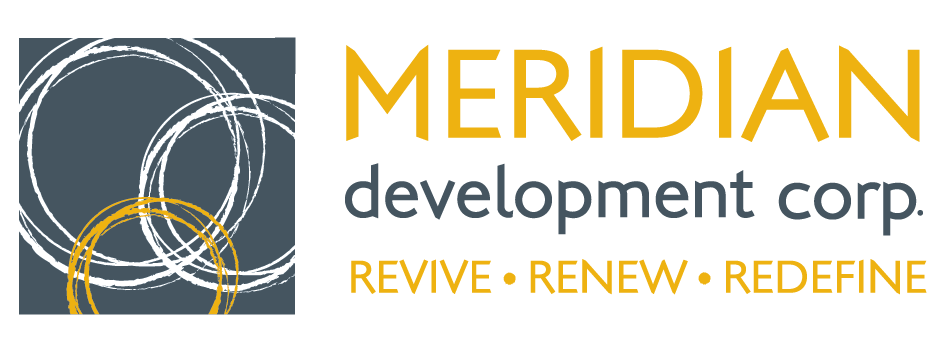                                             33 E. Broadway Ave.Meridian, ID  83642208.477.1632www.meridiandevelopmentcorp.comMEETING MINUTES                                          MEETING OF THE BOARD OF COMMISSIONERSWednesday, April 11, 2012, 7:30amMeridian City Hall North Conference Room33 East Broadway Avenue - Meridian, IdahoCall Meeting to Order (Pipal):The meeting was called to order by Chairman Pipal at 7:30am.Roll-call Attendance (Pipal):X	Julie Pipal – Chairman	O	Keith Bird – Member [Arrived at          			9:03am]X	Jim Escobar – Vice-Chairman	X	Craig Slocum – MemberX	Dan Basalone– Secretary/Treasurer	X	Dave Winder – Member 		X	Tammy De Weerd – Member		O	Eric Jensen– Member		X	Lisa Keyes – Member	X	Todd Lakey – Counsel	X	Ashley Ford – Project Manager	 Confirm Agenda (Pipal):A motion was made by Commissioner Slocum to confirm the agenda with Commissioner Basalone seconding the motion. ALL AYES.Approve Consent Agenda (Pipal): These items will be approved by a single vote unless a Board member requests to remove an item for specific discussion and/or action.Approve Minutes of March 28, 2012 Special MeetingApprove Minutes of March 28, 2012 Regular MeetingAccept Treasurer’s Report and Notice of Bills PaidAccept Project Manager’s ReportA motion was made by Commissioner Slocum to approve the consent agenda with Commissioner de Weerd seconding.ALL AYES.REPORTSLegislative Update (Scott Turlington)A final 2012 legislative update was given by Scott Turlington and a discussion of next steps was had with the Board with a formal proposal for on-going legislative efforts to be brought forth for Board consideration in the near future.ACTION ITEMSSplit Corridor Phase II Phasing and Funding A motion was made by Commissioner Slocum and seconded by Commissioner Escobar for Project Manager Ford to make a formal, written request to the Meridian City Council to be a financial partner in the Split Corridor Phase II lighting project up to one-half of the overall cost of the project.ALL AYES.A second motion was made by Commissioner Escobar and seconded by Commissioner Keyes for Project Manager Ford to work with Stanley Consultants on the following: a) to eliminate any redundant lights near intersections where ACHD is placing luminaries; b) to review and readjust as warranted spacing with other remaining historical lighting for aesthetic and pedestrian purposes and c) to have Stanley Consultants revise costs in accordance with these changes ALL AYES.Split Corridor Phase II Interagency Agreement Review Legal Counsel Lakey gave an update to the Board as to the interagency review and the ongoing discussions with the City and ACHD. The Board agreed to defer this to the April 25, 2012 board meeting for action.Mark Johnstone, Public Art Facilitator Scope of Work for Split Corridor Phase IIA discussion was had regarding Mr. Johnstone’s proposal as an art facilitator for the remnant parcels for the Split Corridor project. Commissioner Keyes, with Commissioner Bird seconding made the motion that any contract with Mark Johnstone should be with the Meridian Arts Commission and not Meridian Development Corporation. MDC is willing to reimburse the Meridian Arts Commission up to $7,000 for Mr. Johnstone’s fees however an agreement between MDC and the City will be needed. ALL AYES.Ground Floor Copier Lease Renewal or Purchase Legal Counsel Lakey discussed the agreement and concerns with missing language in the conditions. Commissioner Keyes made the motion to approve the lease renewal with the stipulation that the missing language is brought back before the Board. Commissioner Winder seconded.ALL AYES.DISCUSSION ITEMSFaçade Improvement SubCommittee Update (Escobar)Commissioner Escobar gave an update to the Board as to the subcommittee’s actions and next steps.Wayfinding and Signage SubCommittee Update (Winder and De Weerd)Project Manager Ford with assistance from Commissioner Winder gave an update on the priority areas for the wayfinding and signage subcommittee.Split Corridor Public Art Update (Winder and De Weerd)This was already discussed earlier in conjunction with Mark Johnstone’s scope of work.Downtown Parking Update (Lakey and Ford)Project Manager Ford gave an update as to meetings with COMPASS/VRT and Church of the Harvest. Legal Counsel Lakey gave an update as to communications with the Masonic Temple.Counsel’s Report (Lakey): Counsel Lakey will review legal or legislative topics that need to be brought to the attention of the Board.Legal Counsel Lakey had no further updates.Project Manager’s Report (Ford): Project Manager Ford will review topics that need to be brought to the attention of the Board.Project Manager Ford reminded the Board as to the COMPASS/VRT Building dedication at 3:30pm on April 16, 2012.Chairman’s ReportChairman Pipal turned the meeting over to Commissioner Basalone regarding the historical Meridian book he purchased for the board members.Executive Session per Idaho State Code 67-2345: The Board may go into executive session pursuant to Idaho Code Section 67-2345 with the specific applicable code subsection cited as part of the motion to go into executive session.Adjourn the Meeting (Pipal): At 10:54am a motion was made by Commissioner Bird and seconded by Commissioner Slocum to adjourn the meeting.ALL AYES._____________________________________________Julie Pipal, Chairman